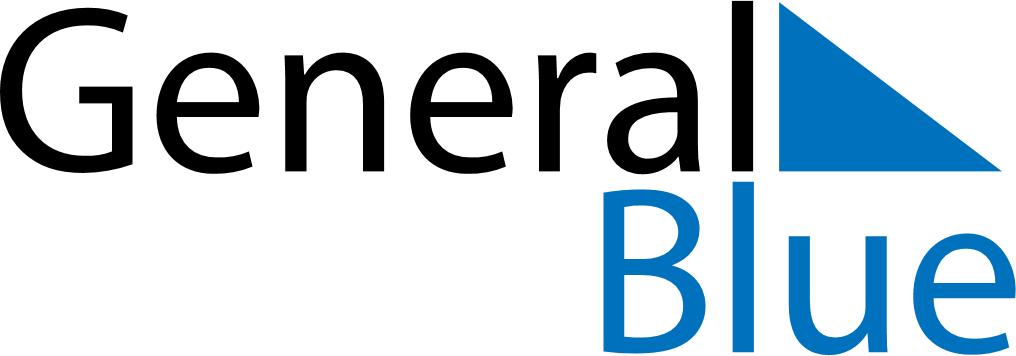 July 2020July 2020July 2020July 2020LesothoLesothoLesothoSundayMondayTuesdayWednesdayThursdayFridayFridaySaturday12334567891010111213141516171718King Letsie III’s BirthdayKing Letsie III’s Birthday192021222324242526272829303131